Ссылка на видеозапись: https://fcprc.ru/news/den-bez-tabaka-2030.Приложение: в электронном виде.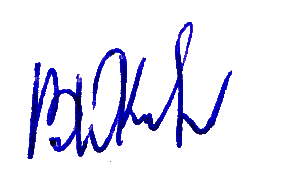 Маслова Виктория Викторовнаглавный специалист УО8(39139)3-18-84